ΙΣΤΟΡΙΑ Β΄ ΓΥΜΝΑΣΙΟΥΣχολική Χρονιά: 2021-2022ΚΕΦΑΛΑΙΟ ΠΡΩΤΟ2. Εξελίξεις ως τις αρχές του 6ου αι. (σελ. 10-12)Κατά τον 4ο και 5ο αιώνα μ.Χ. η Ρωμαϊκή αυτοκρατορία εξακολουθούσε να είναι κυρίως ένα μεσογειακό κράτος. Οι αυτοκράτορες που είχαν την έδρα τους στην Κωνσταντινούπολη, προσπάθησαν να τονώσουν την οικονομία και να λύσουν τα πολιτικά προβλήματα της εποχής τους. α. Οικονομία και κοινωνικά προβλήματα•  Χαρακτηριστικά οικονομίας πρώιμου βυζαντινού κράτους:Κύρια πηγή πλούτου: η ……………………………Το κράτος ακολουθούσε …………………………….     ……………………………… (με στόχο τον  καθορισμό των οικονομικών εξελίξεων). Οι συναλλαγές γίνονταν με ………………………….  κυρίως (εκχρηματισμένη οικονομία) – οι ανταλλαγές είδους με είδος ήταν περιορισμένες.►	Οι πόλεις του ………………………… τμήματος είχαν βαρύνουσα οικονομική σημασία.•  Ύπαιθρος: οι ……………………………………… ή "δυνατοί": αύξαναν τη δύναμή τους καθώς  η γη συγκεντρωνόταν στα χέρια τους. Οι ………………………………………. μετατρέπονταν σε εξαρτημένους αγρότες. •	Φόροι: έπλητταν κυρίως τους αγρότες►	Οι αγρότες: πολλοί εγκαταλείπουν τη γη (ύπαιθρο) και καταφεύγουν στα ………………………………………. ή στις πόλεις με αποτέλεσμα τη διόγκωση πληθυσμού των πόλεων. Έτσι ο πληθυσμός των πόλεων υπέφερε από ………………………. και γι’ αυτό συχνά προκαλούσε …………………………………... Αντιμετώπιση: οι αρχές των πόλεων: → οργάνωναν δωρεάν διανομή ………………………             → οργάνωναν θεάματα στον ………………………….• Το εμπόριο: ανάπτυξη και αύξηση κερδών μακρινού εμπορίου (από Ανατολή) (μετάξι, μπαχαρικά κτλ.β. Το γερμανικό πρόβλημαΜετά το θάνατο του Θεοδοσίου (395μ.Χ) το Ρωμαϊκό κράτος χωρίστηκε σε:   α) ………………………… και β) δυτικό τμήμα.•	3ος - 5ος αι.: επιθέσεις γερμανικών φύλων (από Σκανδιναβία προς Ευρώπη)Η αντιμετώπιση των γερμανικών επιθέσεων από το Ρωμαϊκό κράτος ήταν διαφορετική σε κάθε τμήμα:► Ανατολικό τμήμα: οι αυτοκράτορες εξουδετέρωσαν τη γερμανική απειλή: α) πείθοντας τους αρχηγούς τους να στραφούν προς ……… …………………………    ήβ) επιτρέποντάς τους να ……………………………..  …………………………. στα εδάφη τουςμε τη συμβίωση  σταδιακά αφομοιώθηκαν από τον  ελληνορωμαϊκό πληθυσμό.Ο Θεοδόσιος Α’ με την ευνοϊκή πολιτική που ακολούθησε προς τους Γερμανούς (έδωσε στους ηγέτες των Γερμανών ανώτερες θέσεις στο στρατό και στη διοίκηση) δημιούργησε τον κίνδυνο ………………………………. του κράτους.►Δυτικό τμήμα: υπέκυψε στα γερμανικά φύλα(λόγω πληθυσμιακής ερήμωσης και οικονομικής εξάντλησης)γ. Πολιτιστικές εξελίξειςΕνώ στη Ρώμη, που ήταν άλλοτε η πνευματική πρωτεύουσα της αυτοκρατορίας, οι επιστήμες και οι τέχνες είχαν παρακμάσει και οι βιβλιοθήκες ήταν κλειστές, στο ανατολικό τμήμα της αυτοκρατορίας επιβαλλόταν αργά αλλά σταθερά το ελληνικό στοιχείο. • 4ος αι.:   Δυτικό τμήμα: → Ρώμη: πνευματική υπολειτουργία                  Ανατολικό τμήμα: → Κωνσταντινούπολη: πολιτιστική εξέλιξη – κυριαρχεί  το ελληνικό στοιχείο και η ελληνιστική παράδοση.Πολιτιστικά γεγονότα:α) ίδρυση Πανεπιστημίου Κων/πολης ► Το Πανεπιστήμιο της Κωνσταντινούπολης ιδρύθηκε το 425 με διάταγμα του αυτοκράτορα ………………………………. Διέθετε 16 ……………………….. και 15 λατινόφωνες έδρες διδασκαλίας. Χάρη στο πνευματικό αυτό ίδρυμα, η Βασιλεύουσα άρχισε να συναγωνίζεται τις άλλες μεγάλες πόλεις της Ανατολής (Αθήνα και Αλεξάνδρεια) που διέθεταν σημαντικές ανώτερες σχολές. Η οριακή έστω αριθμητική υπεροχή των ελληνόφωνων εδρών δείχνει ότι ο πολιτιστικός χαρακτήρας της Κωνσταντινούπολης και του ανατολικού τμήματος ήταν σε μεγάλο βαθμό ελληνικός.β) έκδοση του …………………………  …………………………. ( 438μ.Χ.)  Περιλάμβανε όλα τα αυτοκρατορικά διατάγματα μετά το 312 μ.Χ, και βοήθησε στην απονομή δικαιοσύνης.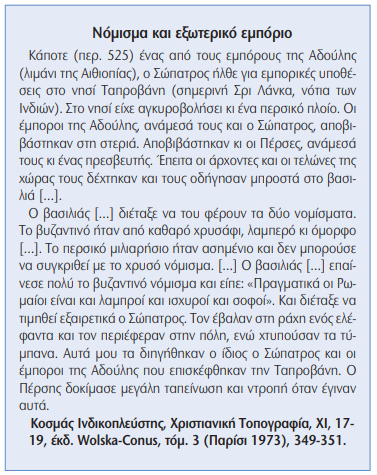 Ποιες πληροφορίες μας δίνει το πιο πάνω απόσπασμα για τη γεωγραφία του βυζαντινού εμπορίου και το διεθνές κύρος του Βυζαντίου στις αρχές του 6ου αιώνα;